 Procès verbal de la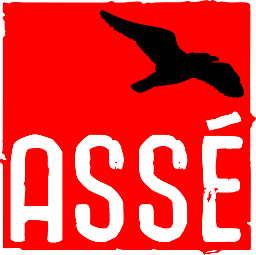  réunion du 5 octobre 2013 Conseil exécutif de l’ASSÉPrésences: Justin Arcand, Lazlo Bonin, Benjamin Gingras, Delphine Labrecque-Synnott, Virginie MikaelianOrdre du Jour:0. Ouverture1. Procédures1.1 Praesidium1.2 Lecture et adoption de l’ordre du Jour1.3 Lecture et adoption du procès verbal2. Comment ça va?3. Affaires courantes4. Manif régionales5. Interne6. Externe7. Conseil de Coordination8. Prochain Congrès - Camp de formation9. Médias et information10. Bureaucratie et finances10.1 Suivi des finances	10.2 Permanence11. Prochaine rencontre12. Varia13. Levée0. Ouverture0.1. Proposition d’ouverture à 17 h 32Proposée par LazloAppuyée par JustinAdoptée à l’unanimité1. Procédures1.1 Praesidium1.1.1  Que assure Justin l’animation et que Lazlo assure la prise de note	Proposée par Lazlo	Appuyée par Benjamin1.2 Lecture et adoption de l’ordre du Jour1.2.1 Proposition de l’adoption de l’ordre du jour tel que présenté.Proposée par JustinAppuyée par BenjaminAdoptée à l’unanimité1.3 Lecture et adoption du procès verbal1.3.1 Que l’on adopte le procès-verbal de la réunion du 28 septembre 2013.	Proposée par Lazlo	Appuyée par Benjamin	Adoptée à l’unanimité2. Comment ça va?2.1 Proposition d’un tour de table Comment ça va?	Proposée par 	Appuyée par 	Adoptée à l’unanimité3. Affaires courantes3.1 Proposition d’un tour de table des affaires courantesProposée par JustinAppuyée par LazloAdoptée à l’unanimité4. Manifs régionales5. Interne5.1 Que l’on tienne une plénière sur les relations internes à l’ASSÉ.	Proposée par Delphine	Appuyé par Benjamin	Adoptée à l’unanimité6. Externe6.1 Que l’on tienne une plénière sur les relations externes à l’ASSÉ	Proposée par Benjamin	Appuyée par Delphine7. Conseil de Coordination8. Prochain Congrès - Camp de formation9. Médias et information10. Bureaucratie et finances10.1 Suivi des finances10.1.1 Que dans l’éventualité d’un appui d’une association membre à la demande de subvention formelle de Philopolis, l’on donne 500$ à Philopolis.Proposé par BenjaminAppuyé par LazloAdopté à l’unanimité	10.2 Permanence11. Prochaine rencontre11.1 Que la prochaine rencontre du CE se tienne le samedi soir du 12 octobreProposé par JustinAppuyé par DelphineAdopté à l’unanimité12. Varia13. Levée (à 20:47)